Publicado en Madrid el 22/05/2023 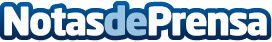 Lomatec Soluciones se convierte en distribuidor oficial de Retreeva Global en España y PortugalLa empresa española se ha convertido en distribuidor de la marca en todo el territorio peninsularDatos de contacto:Eduardo Hevia-Camponaneshttps://lomatecsoluciones.com/911283903Nota de prensa publicada en: https://www.notasdeprensa.es/lomatec-soluciones-se-convierte-en Categorias: Industria Farmacéutica Madrid Industria Alimentaria Otros Servicios Innovación Tecnológica http://www.notasdeprensa.es